AlJarida - Culture 2417/08/2015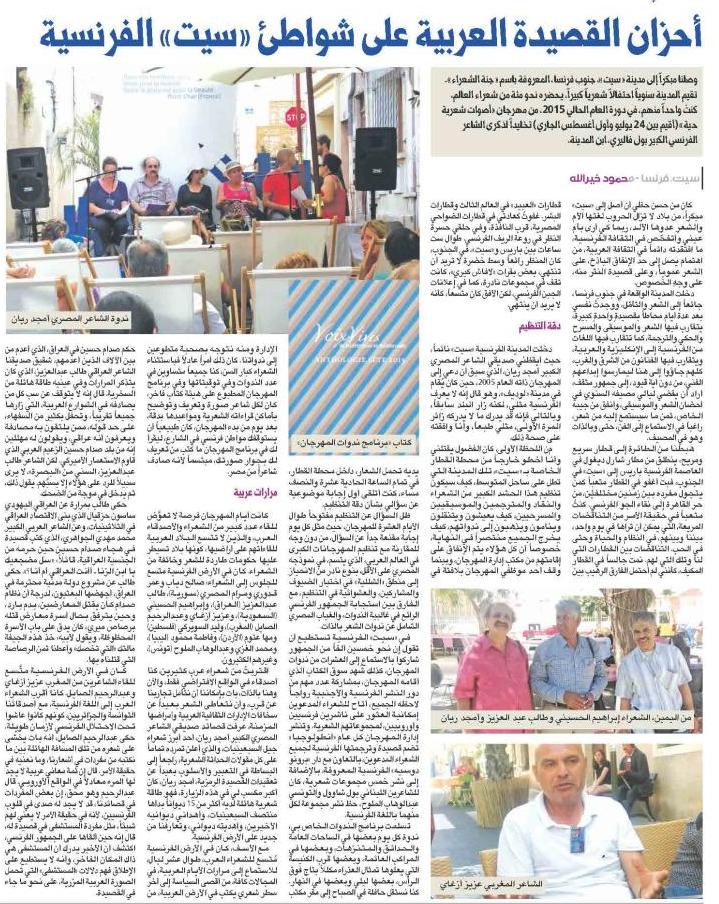 